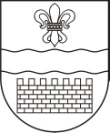 DAUGAVPILS PILSĒTAS DOMEDAUGAVPILS 9. VIDUSSKOLAReģ. Nr. 2713901238, 18. Novembra iela 47, Daugavpils, LV-5401, tālr. 65423591, fakss 65423591e-pasts: 9.vsk@inbox.lv, http://daug9vsk.lvDaugavpilīPielikums Nr. 1Tirgus izpēte D9VSK_2020-3N      Daugavpils 9.vidusskolas bibliotēka 2020.gada vasarā plāno iegādāties izglītības iestādes vajadzībām mācību grāmatas un mācību līdzekļus un veic piedāvājumu (cenu) tirgus izpēti.I. DARBA BURTNĪCAS1. Latviešu valoda                                                                                         Kopā:   2. Ģeogrāfija                                                                                                              Kopā:                                        3. Sociālās zinības                                                                                Kopā:        4. Angļu valoda                                                                        Kopā:                           5. Ētika                                                                                         Kopā:   6. Dabaszinības                                                                                   Kopā:          7. Mūzika                                                                         Kopā:                 8. Krievu valoda                                                                           Kopā:                19. Matemātika                                                                                  Kopā:               II. MĀCĪBU GRĀMATAS1. Matemātika                                                                                  Kopā: 2. Angļu valoda                                                                                                                 Kopā:              3. Ģeogrāfija                                                                               Kopā:                                                                III. Metod.literatūras un daiļliteratūras sarakstsPiedāvājumam ir jābūt spēkā ne mazāk kā 30 kalendāras dienas.  Atbildīgā persona:                                         / T. Kovaļčuka/Tālr.29823403KlaseMācību līdzekļiEksemplāru skaitsCenaEiro gab.(Ar PVN)Summa kopāEiro(Ar PVN)1.kl.Rakēviča. Māciet rakstīt skaisti! Glītraksti 1. klasei. Rīga: Zvaigzne ABC.3212.kl.Zīda.Gatavosiemies eksāmenam latviešu valodā. Darba burtnīca vidusskolām, RaKa35KlaseMācību līdzekļi(autors, nosaukums, izdošanas vieta, izdevniecība)Eksemplāru skaitsCenaEiro gab.(Ar PVN)Summa kopāEiro(Ar PVN)8.kl.Gunta Šustere. Āzijas un Eiropas ģeogrāfija 8.klasei. Rīga: Zvaigzne ABC.727-10.kl.Latvijas3D fizioģeogrāfiskā karte1KlaseMācību līdzekļiEksemplāru skaitsCenaEiro gab.(Ar PVN)CenaEiro gab.(Ar PVN)Summa kopāEiro(Ar PVN)Summa kopāEiro(Ar PVN)5. kl.I. M. Rubana. Sociālās zinības 5.kl. Darba burtnīca. Rīga: RAKA452.kl.G.Аndersone. Sociālzinības. 2.klase. Darba burtnīca.1., 2.daļas Rīga: Zvaigzne ABC.61 (1. daļa)61 (2. daļa)KlaseMācību līdzekļiEksemplāru skaitsCenaEiro gab.(Ar PVN)Summa kopāEiro(Ar PVN)1.kl.Gray E., Evans V. (2001) Welcome Starter B Activity book. Express Publishing632.kl.Perrett J. Covill C. Fly High 2 Activity book. Pearson Longman546.kl.Jane Hardy-GouldEnglish Plus 2  Level 2 , Workbook with Access to Practice Kit (second edition) Oxford University Press927.kl.Kate Mellersh English Plus  Level 3 (Workbook)( 9780194202299) Oxford University Press548.kl.Jane Hardy-GouldEnglish Plus 4  Level 4 , Workbook with Access to Practice Kit (second edition) Oxford University Press7310.kl.Upstream Intermediate B2 (3rd edition)Workbook (Student's) VirginiaEvans, JennyDooleyExpress Publishing3312.kl.Upstream Advanced  C1 + (3rd edition)Workbook (Student's) VirginiaEvans, JennyDooleyExpress Publishing37KlaseMācību līdzekļiEksemplāru skaitsCenaEiro gab.(Ar PVN)Summa kopāEiro(Ar PVN)2.kl.Golubova v., Ikale I., Ētika 2. Klasei Burtnīca. Rīga: Zvaigzne ABC.61KlaseMācību līdzekļiEksemplāru skaitsCenaEiro gab.(Ar PVN)Summa kopāEiro(Ar PVN)6.kl.Kreisberga, M. Kusiņa… Izzini pasauli! Dabaszinības 6. Klase. Darba burtnīca. Rīga: Zvaigzne ABC. /latviešu valodā/75KlaseMācību līdzekļiEksemplāru skaitsCenaEiro gab.(Ar PVN)Summa kopāEiro(Ar PVN)2.kl.Ingrīda Vilkārse, Ieva Čerpinska - Mūzikas burtnīca  - 2.klasei.. Rīga: Zvaigzne ABC.553.kl.Ingrīda Vilkārse, Ieva Čerpinska - Mūzikas burtnīca  - 3.klasei. Rīga: Zvaigzne ABC.41KlaseMācību līdzekļiEksemplāru skaitsCenaEiro gab.(Ar PVN)Summa kopāEiro(Ar PVN)2.kl.Э.Райт, Л.Широнина. День за днем. Рабочая тетрадь по русскому языку для 2 класса Zvaigzne ABC.61KlaseMācību līdzekļiEksemplāru skaitsCenaEiro gab.(Ar PVN)Summa kopāEiro(Ar PVN)2.kl.Artjuhova, M. Baranova.Matemātika bilingvāli 2.klasei. Darba burtnīca 1., 2. daļa. Rīga:Retorika A.1.d.- 612.d.- 617.kl.B. Āboltiņa, S. Januma. Matemātika. Ģeometrija katrai stundai. 7.klase27.kl.A.Bahmate Pārbaudi savas spējas! Darba burtnīca algebra 7. klasei 28.kl.A.Bahmate Pārbaudi savas spējas! Darba burtnīca ģeometrijā 8. klasei28.kl.A.Bahmate Pārbaudi savas spējas! Darba burtnīca algebra 8. klasei2KlaseMācību līdzekļiEksemplāru skaitsCenaEiro gab.(Ar PVN)Summa kopāEiro(Ar PVN)7. kl.S. Januma Uzdevumu krājums matemātika  7. Klasei, 1. daļa 2.daļa13138.kl.S. Januma Uzdevumu krājums matemātika  8. Klasei 139.kl.S. Januma Uzdevumu krājums matemātika  9. Klasei1711.kl.B. Āboltiņa,D.Kriķis, K. Šteiners. Matemātika 11.klasei4012.kl.B. Āboltiņa,D.Kriķis, K. Šteiners. Matemātika 12.klasei4012.kl.B. Āboltiņa,D.Kriķis, K. Šteiners. Matemātika 12.klasei Skolotāja grāmata1KlaseMācību līdzekļiEksemplāru skaitsCenaEiro gab.(Ar PVN)Summa kopāEiro(Ar PVN)3.kl.Sandy Jervis. New Grammar Time 1 Person Longman204.kl.Sandy Jervis. New Grammar Time 2 Person Longman208.-9.kl.Malcolm Mann, Steve Taylore-Knowles, Destination B1 Student Book with Key (ISBN 9780230035362), Macmillan2010.kl.Malcolm Mann, Steve Taylore-Knowles, Destination B2 Student Book with Key (ISBN 9780230035386), Macmillan2011.-12.kl.Malcolm Mann, Steve Taylore-Knowles, Destination C1&C2 Student Book with Key (ISBN 9780230035409), Macmillan20KlaseMācību līdzekļiEksemplāru skaitsCenaEiro gab.(Ar PVN)Summa kopāEiro(Ar PVN)7.kl.A. Lipsberga Ģeogrāfija 7.klasei. Mācību grāmata. Lielvārds66Nr.ApgādsAutorsGrāmatas nosaukumsIzd.gadsDaudzumsCenaEiro gab.(Ar PVN)Summa kopāEiro(Ar PVN)Jāņa Rozes apgādsEinata CarfariKaimiņi20182Zelta graudsĒrgle, ZentaStarp mums, meitenēm, runājot... un citi stāsti: triloģija ISBN 9789984994536.20102Zvaigzne ABCI.Lemešonoka,Vecāku atbalsts bērnam veiksmīgas karjeras veidošanā. Rokasgrāmata skolotājiem un vecākiem 978-9934-0-8542-01Zvaigzne ABCI.Lemešonoka,Kompetenču pieeja karjeras izglītībā skolā. Rokasgrāmata skolotājiem1Zvaigzne ABCLatviešu fabulas lieliem un maziem 978-9934-0-7953-51Zvaigzne ABCV. RūmnieksV. Rūmnieks, Zaļais gredzens1Latvijas medijiLīga Rozentāle, Agnese AizpurieteApsveic Latviju! 978993415700420191Zvaigzne ABCRēdliha I.Vel viena dziļa ieelpa1RaKaEpnereKāda vārdam galotnīte?Olsone, KristīnaĒrgļuklints noslēpums1Keizerlinka, Linde fonStāsti par draudzību. 4.grāmataISBN 97899345723571Ārija TalceMācos latviešu valodu. Svarīgākie likumi, vingrinājumi, testi. ISBN: 97899340780881Zvaigzne ABCZ. ĒrgleAto un brīnumpērle97899340652621Zvaigzne ABCM. StarostaLaimes zeme 97899340454551Zvaigzne ABCR. StokonsRuncis Puncis slepenais aģents 97899340763741Кевин КвантБезумно богатые  азиаты1ЭксмодетствоХолли ВеббДерево с секретом20191Редакция Вилли ВинкиЛуи СтоуэллФрайт АлексСкандинавские мифы для детей20191ЭксмодетствоКлайв ЛьюисЛев, колдунья и платяной шкаф20141АзбукаМайкл БондМедвежонок Паддингтон и Рождество  ISBN: 978-5-389-10581-220161Азбука-классикаКервут Джейн ОливерКазан,благородный волк20091АзбукаДжеймс  ДжойсУллис  978538907139120141АСТИ. СтоунМуки и радости  978517110661420191Розовый жирафКрюгер М.Голубая бусинка20191АзбукаДжонс Д.Ходячий замок20151